T.C.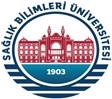 SAĞLIK BİLİMLERİ ÜNİVERSİTESİ Gülhane Sağlık Meslek Yüksekokulu MüdürlüğüneKAYIT SİLDİRME DİLEKÇESİÖĞRENCİNİNAşağıda belirtmiş olduğum nedenden dolayı kendi isteğimle kaydımı sildirmek istiyorum.Gereğini saygılarımla arz ederim. 					   ….…/……/20…	                               İmza     Kayıt Silme Nedeni:        	  	Ekonomik sebeplerden              Askerlik                 	Ailevi sebeplerden       	  	Başka bir Üniversiteye kayıt yaptırmamdan 	Sağlık sebebinden        	  	Diğer sebepler* (Nedenini belirtiniz)*…………………………………………………………………………………………. ………………………………………………………………………………..............           Adı SoyadıT.C. Kimlik NoÖğrenci NoProgramıSınıfıAdresiE-postasıTelefonu